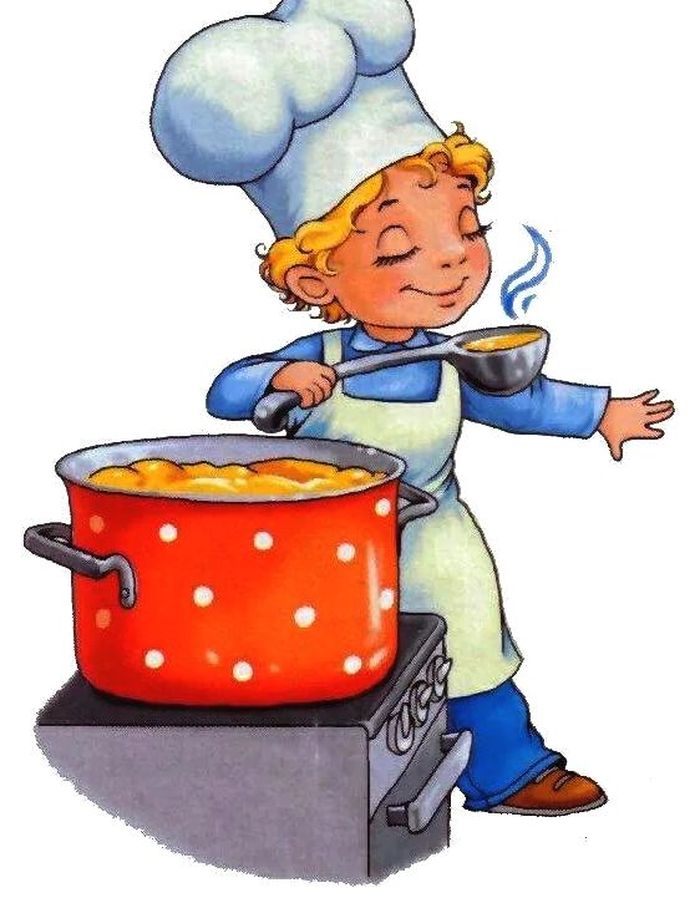 Меню 30  сентября 2022гвыход  фактическийкалорийностьСтоимость блюдаЗАВТРАККакао с сахаром200гр982,82Хлеб пшеничный40гр721,13Хлеб ржаной40гр691,10Булка сдобная60гр16024Обед:Каша гречневая рассыпчатая245гр19312,73Тефтели соус томатный100гр14224,32Хлеб пшеничный40721,13Хлеб ржаной40гр691,10Чай с сахаром200гр612,81Яблоки100гр6922,22100593,30